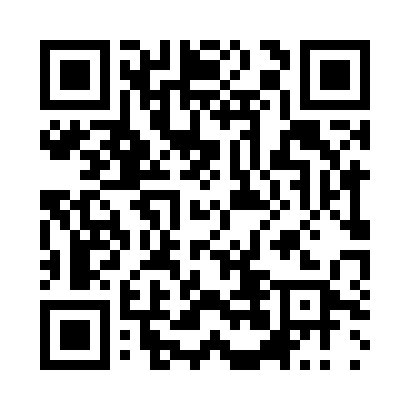 Prayer times for Grigorevo, BulgariaWed 1 May 2024 - Fri 31 May 2024High Latitude Method: Angle Based RulePrayer Calculation Method: Muslim World LeagueAsar Calculation Method: HanafiPrayer times provided by https://www.salahtimes.comDateDayFajrSunriseDhuhrAsrMaghribIsha1Wed4:296:201:236:208:2610:102Thu4:276:181:236:218:2710:113Fri4:256:171:226:228:2910:134Sat4:236:161:226:228:3010:155Sun4:226:141:226:238:3110:166Mon4:206:131:226:248:3210:187Tue4:186:121:226:248:3310:208Wed4:166:111:226:258:3410:219Thu4:146:091:226:268:3510:2310Fri4:126:081:226:268:3610:2511Sat4:106:071:226:278:3710:2612Sun4:096:061:226:278:3810:2813Mon4:076:051:226:288:3910:3014Tue4:056:041:226:298:4110:3115Wed4:046:031:226:298:4210:3316Thu4:026:021:226:308:4310:3517Fri4:006:011:226:318:4410:3618Sat3:596:001:226:318:4510:3819Sun3:575:591:226:328:4610:4020Mon3:555:581:226:328:4710:4121Tue3:545:571:226:338:4810:4322Wed3:525:571:226:338:4910:4423Thu3:515:561:226:348:5010:4624Fri3:495:551:226:358:5010:4725Sat3:485:541:236:358:5110:4926Sun3:475:541:236:368:5210:5027Mon3:455:531:236:368:5310:5228Tue3:445:521:236:378:5410:5329Wed3:435:521:236:378:5510:5430Thu3:425:511:236:388:5610:5631Fri3:415:511:236:388:5610:57